เมืองหยีชัง จางเจียเจี้ย เมืองโบราณฟงห่วง ฝูหรงเจิ้น  7 วัน 6 คืน เข้าร้าน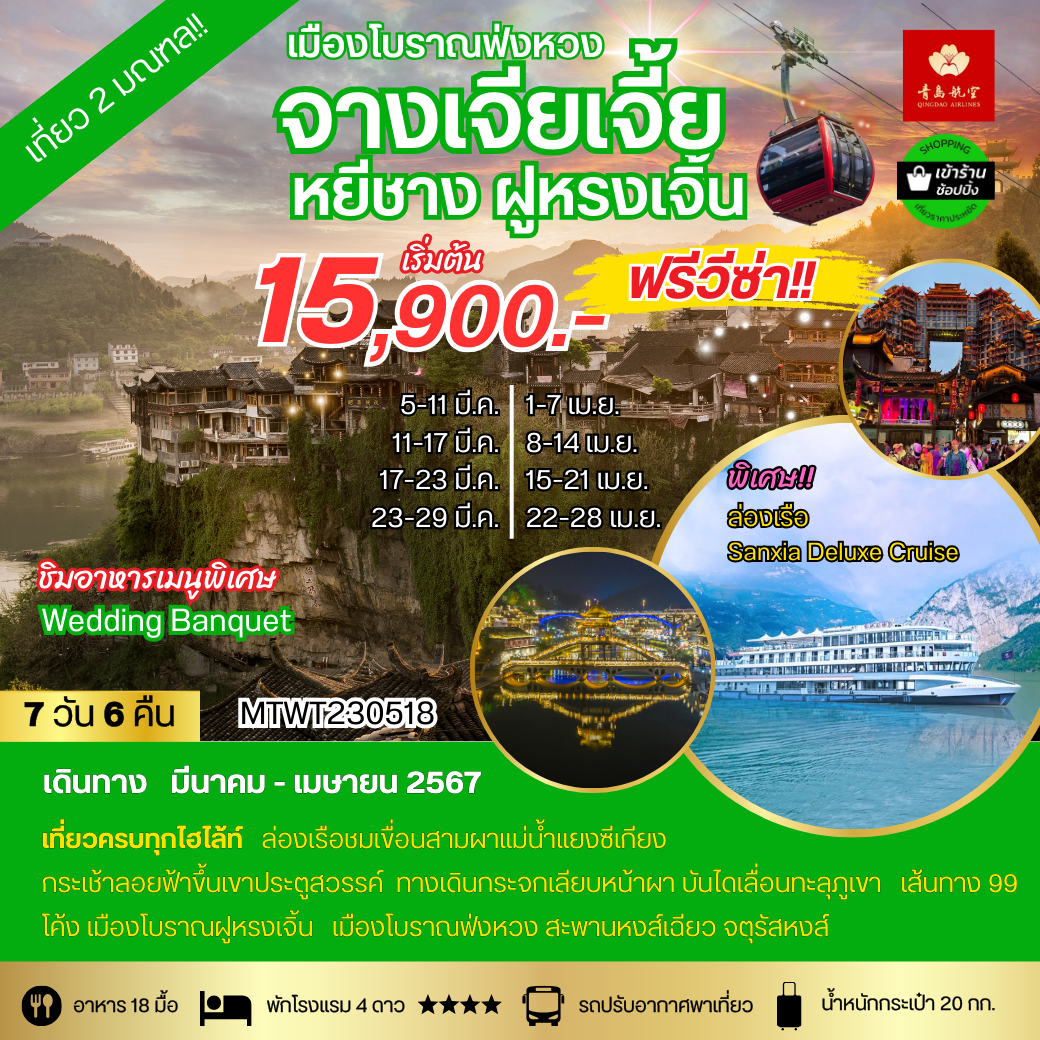 ข้อดีของโปรแกรมทัวร์ เมืองหยีชัง เมืองจางเจียเจี้ย -เดินทางครั้งเดียวได้เที่ยว สองมณฑลทั้งหูเป่ย และหูหนาน-ล่องเรือชมเขื่อนสามผา หนึ่งเดียวในโลก-เที่ยวสองเมืองโบราณ เมืองฝูหรงเจิ้น และเมืองฟ่งหวง  -ประหยัดได้ทั้งเวลาและค่าใช้จ่าย-เที่ยวสบายไม่เร่งรีบ ไม่เป็นชะโงกทัวร์-บินกลางวัน ไม่อดนอนเหมือนเที่ยวบินกลางคืน-โปร่งใสน่าเชื่อถือ ไม่มีค่าใช้จ่ายซ่อนเร้น -ไม่เก็บทิปก่อนเที่ยว เพราะมั่นใจในคุณภาพ 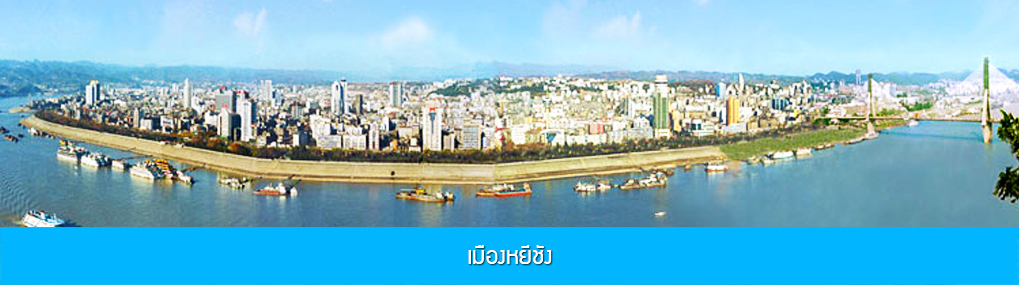 11.30 น.	คณะเดินทางพร้อมกันที่ ท่าอากาศยานดอนเมือง อาคารผู้โดยสารระหว่างประเทศขาออกอาคาร 1 ชั้น 3                 ประตู 1  เคาน์เตอร์เช็คอิน สายการบิน  QINGDAO AIRLINES  เจ้าหน้าที่บริษัทฯ คอยให้การต้อนรับและอำนวยความสะดวกในการเช็คอิน 14.35 น.	นำท่านเดินทางสู่ สนามบินซานเสียะ เมืองหยีชัง โดยสายการบิน QINGDAO AIRLINES    เที่ยวบินที่ QW6192   (เที่ยวบินใช้เวลาบินประมาณ 3 ชั่วโมงเศษ) บริการอาหารว่างและน้ำดื่มระหว่างเที่ยวบิน19.00 น.	เดินทางถึง สนามบินซานเสีย เมืองหยีชัง ผ่านพิธีการตรวจคนเข้าเมืองและศุลกากร นำคณะเดินทางสู่ภัตตาคาร20.30 น.	รับประทานอาหารค่ำ ณ ภัตตาคาร        พักที่ YICHANG MEIJI BOYUE HOTEL  โรงแรมระดับ 4 ดาวหรือเทียบเท่าในเมืองหยีชัง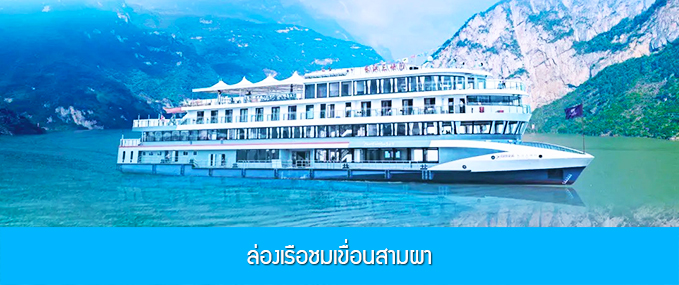 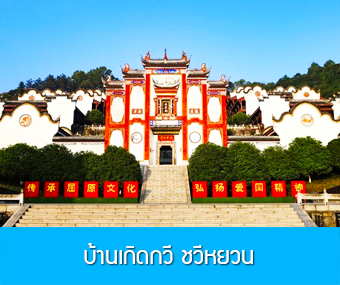 เช้า	รับประทานอาหารเช้า ณ  ห้องอาหารของโรงแรม08.30 น.	หลังอาหารนำท่านขึ้นเรือ Sanxia Deluxe Cruise 长江三峡系列豪华游船  ล่องเรือทวนน้ำในแม่น้ำแยงซีเกียงเที่ยวชมความอลังการของ เขื่อนสามผาแม่น้ำแยงซีเกียง 三峡大坝  โครงการอภิมหาโปรเจ็คของโลกที่สร้างขึ้นในแม่น้ำแยงซีเกียง ผ่านชมจุดไฮไลท์ ต่าง ๆ ริมแม่น้ำแยงซีเกียง อาทิ สะพานหยีหลิงต้าเฉียว สวนปินเจียง ศาลาเจิ้นเจียงเก๋อ ศาลเมี่ยวจู่ สะพานสามน้ำ เข้าสู่เขื่อนเก่อโจวป้า เพื่อให้ท่านเปิดประสบการณ์สุดพิเศษแบบลิฟท์น้ำ ด้วยการเพิ่มระดับน้ำเพื่อดันเรือขึ้นสู่ระดับสูง และลดระดับน้ำเพื่อให้เรือลงมายังจุดต่ำ เพือให้เรือขนาดใหญ่สามารถแล่นผ่านแม่น้ำที่มีระดับน้ำต่างกันจากการกั้นเขื่อน ซึ่งจะพบได้ที่นี่ที่เดียวเท่านั้น ชมความสวยงามของแม่น้ำแยงซีเกียงช่วงที่เรือแล่นผ่านช่องแคบซีหลิงเสียอันเป็นหนึ่งในช่องแคบแม่น้ำแยงซีเกียงที่สวยที่สุด......นอกจากนี้เรือท่องเที่ยวยังนำท่านผ่านชมจุดท่องเที่ยวจุดอื่น ๆ อีกหลายจุด  11.30 น.	สิ้นสุดโปรแกรมล่องเรือ นำคณะขึ้นฝั่งและเดินทางสู่ร้านอาหารเที่ยง 		รับประทานอาหารกลางวัน ณ ภัตตาคารหลังอาหารนำท่านเที่ยวชมอนุสรณ์สถานและบ้านเกิดของกวีผู้รักชาติขึ้นชื่อในยุคจั้นกั๋วนาม ชวีหยวน 屈原故里 ซึ่งเป็นทั้งโบราณสถานและเป็นแหล่งท่องเที่ยวระดับ 5A ของจีน อันเป็นมรดกทางวัฒนธรรมที่ทรงคุณค่าของจีน ชมพิพิธภัณฑ์ที่ถ่ายทอดเรื่องราวของท่านกวี และบทกวีของจีนที่แต่งให้กับกวีผู้รักชาติ ณ จุดนี้เป็นจุดชมวิวที่นักท่องเที่ยวสามารถมองเห็นเขื่อนสามผาและความมหีมาของแม่น้ำแยงซีเกียง......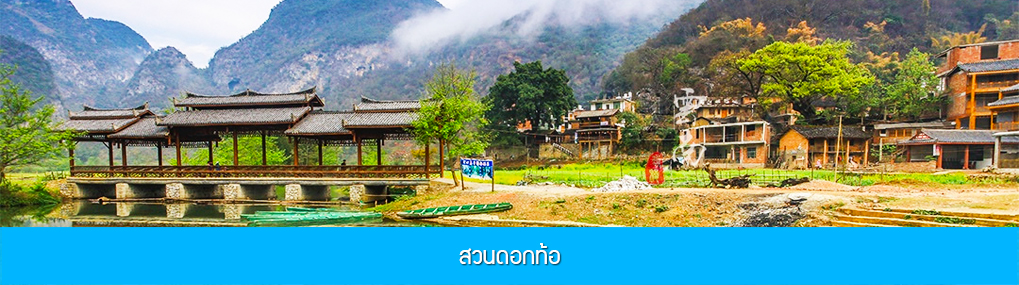 จากนั้นนำท่านเที่ยวชม สวนดอกท้อ 世外桃源 เป็นสวนชมวิวที่ตั้งอยู่ริมแม่น้ำแยงซีเกียง มีจุชมวิวแม่น้ำและมุมถ่ายรูปสวย ๆ หลายจุดภายในสวน ในช่วงฤดูใบไม้ผลิ (เดือนมีนาคม – เมษายน) ดอกท้อและดอกไม้อื่น ๆ จะบานสพรั่งแต่งแต้มสีสันให้สวนดอกท้อยิ่งขึ้น ให้ท่านถ่ายภาพ ณ มุมสวยและจุดชมวิวต่าง ๆ ภายในสวนจน ค่ำ 		รับประทานอาหารค่ำ ณ  ภัตตาคาร ( อาหารมื้อพิเศษ Wedding Banquet)         พักที่   YICHANG MEIJI BOYUE HOTEL  โรงแรมระดับ 4 ดาวหรือเทียบเท่าในเมืองหยีชัง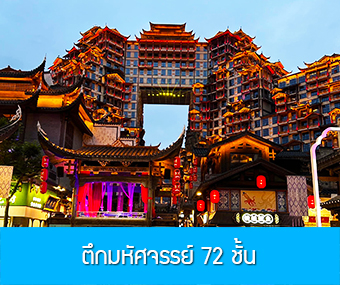 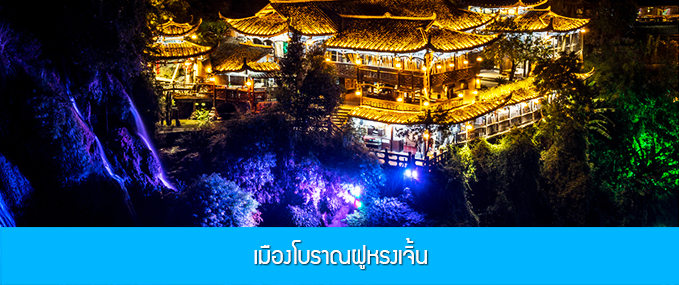 วันที่สาม	เมืองหยีชาง – เมืองจางเจียเจี้ย  – ตึกมหัศจรรย์ 72 ชั้น ศูนย์แพทย์แผนจีน – เมืองโบราณฝูหรงเจิ้น เช้า	รับประทานอาหารเช้า ณ  ห้องอาหารของโรงแรมหลังอาหารนำท่านเดินทางสู่เมืองจางเจียเจี้ย (ใช้เวลาเดินทางราว 3 ชั่วโมงเศษ)  เมื่อเดินทางถึงเมืองจางเจียเจี้ย นำท่านเที่ยวชมตึกมหัศจรรย์ 72 ชั้น แลนด์มาร์คแห่งใหม่ของเมืองจางเจียเจี้ย ที่สร้างตึกที่ซ้อนกันถึง 72 ชั้น บนยอดตึกมีช่องลมขนาดใหญ่ที่ดูคล้ายภูเขาเทียนเหมินซาน ปัจจุบันเป็นจุดเช็คอิน ถ่ายภาพยอดนิยมสำหรับนักท่องเที่ยวที่มาเยือนเมืองจางเจียเจี้ย  ให้ท่านเช็คอินพร้อมถ่ายรูปคู่กับตึกมหัศจรรย์ ......เที่ยง 		รับประทานอาหารกลางวัน ณ ภัตตาคารหลังอาหารนำท่านชม ศูนย์วิจัยแพทย์แผนจีน พร้อมรับบริการนวดฝ่าเท้าฟรี มีการบรรยายสรรพคุณของสมุนไพรจีน อาทิ บัวหิมะ และสมุนไพรจีนขึ้นชื่ออื่น ๆ   จากนั้นนำท่านเดินทางสู่เมืองฝูหรงเจิ้น (ใช้เวลาเดินทางราว 1 ชั่วโมง 20 นาที)  เย็น		 รับประทานอาหารค่ำ ณ  ภัตตาคาร		หลังอาหารนำท่านเที่ยวชมเมืองโบราณฝูหรงเจิ้นยามราตรีที่ประดับประดาด้วยแสงสี ชมน้ำตกกลางเมืองโบราณท่ามกลางแสงไฟและเสียงดนตรี พร้อมชมการแสดงพื้นเมือง ณ ลานแสดงกลางแจ้ง (การแสดงจะมีเฉพาะวันที่อากาศดี ไม่มีฝน )		จนควรแก่เวลา นำท่านเดินทางกลับโรงแรมที่พัก พักที่ โรงแรม CHAXITAI HOLIDAY HOTEL  ระดับ 5 ดาวท้องถิ่นหรือเทียบเท่าในย่านฝูหรงเจิ้น   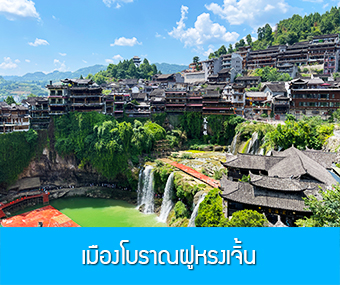 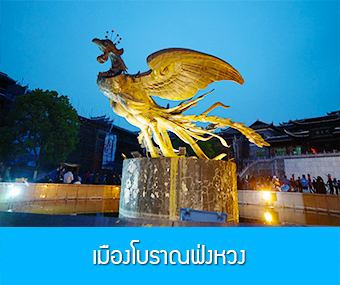 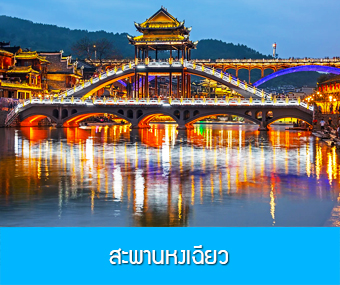 วันที่สี่	เที่ยวชมเมืองโบราณฝูหรงเจิ้น-เดินทางสู่เมืองโบราณฟ่งหวง- เที่ยวชมย่านเมืองเก่า                        เมืองโบราณฟ่งหวง เช้า	รับประทานอาหารเช้า ณ  ห้องอาหารของโรงแรม
นำท่านเที่ยวชม เมืองโบราณ ฝูหรงเจิ้น  芙蓉古镇  อีกครั้งในเวลากลางวัน เมืองโบราณเก่าแก่ที่อายุกว่า 1000 ปีที่ขึ้นชื่อ ของมณฑลหูหนาน เป็นสถานที่ท่องเที่ยวระดับ 4A ทีได้รับความนิยมจากนักท่องเที่ยวคู่กับเมืองโบราณฟ่งหวง เคยเป็นสถานที่ถ่ายทำภาพยนต์เรื่องฝูหรงเจิ้น ทำให้สถานที่แห่งนี้ยิ่งได้รับความนิยมจากนักท่องเที่ยว จุดไฮไลท์ของเมืองโบราณแห่งนี้ นอกจากบ้านเรือนโบราณที่เป็นเอกลักษณ์เฉพาะของมณฑล หูหนาน ที่นี่ยังมีน้ำตกที่สวยงามกลางเมืองที่เป็นจุดเช็คอินยอดนิยมสำหรับนักท่องเที่ยว...... เที่ยง 		รับประทานอาหารกลางวัน ณ ภัตตาคารหลังอาหารนำท่านเดินทางสู่ เมืองโบราณฟ่งหวง (เมืองหงส์) 凤凰古城  เดินทางไกลใช้เวลาประมาณ 2 ชั่วโมง เมืองนี้ตั้งอยู่ในเขตปกครองตนเองของชนเผ่าถู่เจีย ตั้งอยู่ริมแม่น้ำถัวเจียงทางทิศตะวันตกของมณฑลหูหนาน ล้อมรอบด้วยขุนเขาเสมือนด่านช่องแคบภูเขาฟ่งหวง ตั้งเด่นตระหง่านเสมือนป้อมปราการ ธารน้ำถัวเจียงใสสะอาดราวน้ำบริสุทธิ์ที่ถูกกลั่นกลองจนมองเห็นก้นลำธาร ชุมชนที่เป็นบ้านเรือนจีนโบราณแบบยกพื้นสูงเรียงรายกันริมแม่น้ำ ช่างเป็นทัศนียภาพที่สวยงามมีเสน่ห์ของเมืองโบราณฟ่งหวง ราวกับดินแดนมนุษย์ที่สร้างอยู่บนสรวงสวรรค์........นำคณะเที่ยวชมเมืองฟ่งหวง เมืองโบราณฟ่งหวง 凤凰古城 เมืองเก่าแก่อายุหลายร้อยปี  ชมเมืองที่สร้างขึ้นสมัยราชวงศ์ถัง เดิมมีชื่อว่า “หวงซือเฉียวกู่เฉิง” กำแพงโบราณ และบ้านเรือนโบราณที่มีเอกลักษณ์เฉพาะของเมืองสร้างความโดดเด่นให้ที่นี่ บ้านเรือนโบราณในอดีตกาลบางส่วนถูกดัดแปลงเป็นร้านค้าและร้านจำหน่ายสินค้าที่ระลึกในปัจจุบัน ชมจัตุรัสหงส์ ที่มีรูปนกหงส์จำลองที่ทำจากทองเหลือ อันเป็นสัญลักษณ์ที่โดดเด่นของเมืองโบราณแห่งนี้…ชม สะพานหงเฉียว虹桥 สะพานไม้โบราณที่มีหลังคาคลุมเหมือนสะพานข้ามคลองในเวนีส สะพานแห่งนี้เคยเป็นด่านเก็บภาษีเกลือในสมัยราชวงศ์ชิง ซึ่งยังคงรักษารูปทรงในอดีตไม่เปลี่ยนแปลง......ค่ำ		รับประทานอาหารค่ำ ณ  ภัตตาคารพักที่ FENGTIAN HOTEL / FENGHUANG GUOBIN HOTEL โรงแรมระดับ 4  ดาวท้องถิ่นหรือเทียบเท่าในเมืองฟ่งหวง 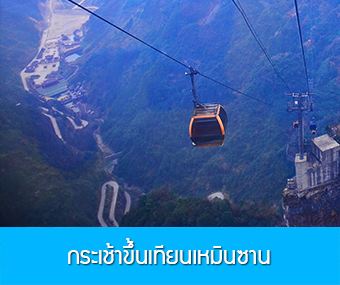 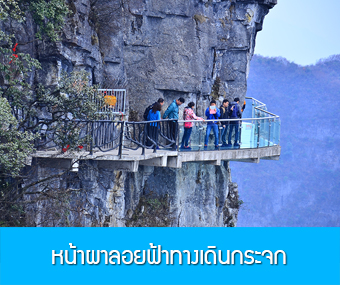 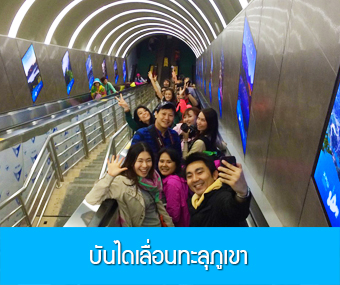 วันที่ห้า	เมืองโบราณฟ่งหวง–เมืองจางเจียเจี้ย-ศูนย์ผลิตภัณฑ์ยางพารา– กระเช้าขึ้นเขาเทียนเหมินซาน – ระเบียงแก้วเลียบหน้าผา – บันไดเลื่อนทะลุเขา – (เลือกซื้อโปรแกรมเสริม โชว์เม่ยลี่เซียงซี)   เช้า	รับประทานอาหารเช้า ณ  ห้องอาหารของโรงแรม
หลังอาหารนำท่านเดินทางกลับเมืองจางเจียเจี้ย (ใช้เวลาเดินทางราว 3 ชั่วโมงเศษ)   	นำท่านชม ศูนย์จำหน่ายผลิตภัณฑ์ที่ทำจากยางพารา โดยใช้วัตถุดิบที่นำเข้าจากประเทศไทย ผ่านกระบวนการแปรรูปด้วยเทคโนโลยีสมัยใหม่ ทำให้ได้ผลิตภัณฑ์คุณภาพที่เหมาะแก่การใช้ในยุคปัจจุบัน อาทิ หมอนยางพารา ที่นอนยางพารา  ฯลฯเที่ยง 		รับประทานอาหารกลางวัน ณ ภัตตาคาร นำท่าน พิชิตยอดเขาเทียนเหมินซาน 天门山 โดยสารกระเช้าที่ยาวที่สุดในโลก (กระเช้ามีความยาวถึง 7.5 กิโลเมตร)  อยู่สูงเหนือระดับน้ำทะเล 1,518 เมตร ขณะที่นั่งกระเช้าขึ้นเขาท่านสามารถชื่นชมทัศนียภาพที่สวยงามของภูเขาที่มีความอลังการแห่งนี้ สามารถมองเห็นภูเขาประตูสวรรค์ซึ่งเป็นโพรงหินขนาดใหญ่บนยอดเขา มองเห็นความคดเคี้ยวของ เส้นทาง 99 โค้ง และภูเขาสูงใหญ่มากมายที่ตั้งตระหง่านเสียดฟ้า เมื่อถึงยอดเขาเทียนเหมินซาน นำคณะเดินตามเส้นทางชมวิวเลียบภูเขาและหน้าผา ชมทัศนียภาพจากมุมสูงบนยอดเขา  อีกทั้งได้สัมผัสการเดินบนพื้นกระจกใสของ ระเบียงกระจกใสเลียบหน้าผา เพื่อวัดความกล้าหาญของท่าน สำหรับนักท่องเที่ยวใจเสาะที่ไม่ต้องการเผชิญกับความหวาดเสียว สามารถนั่งรอบริเวณทางออกอีกด้านของ ระเบียงกระจกใสเลียบหน้าผา 玻璃栈道 ... 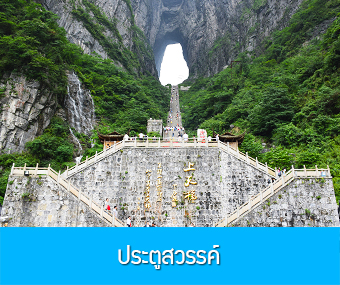 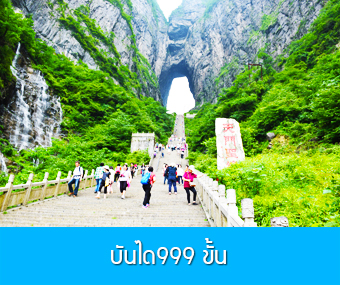 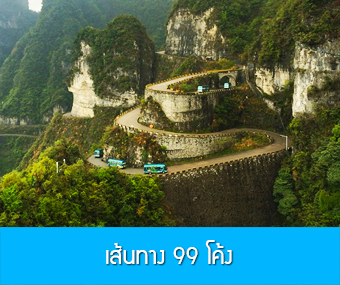 จากนั้นนำท่านสู่ โพรงประตูสวรรค์ 天门洞 โดย บันไดเลื่อนที่สร้างขึ้นโดยการเจาะทะลุภูเขา 穿山手扶梯   มีความสูงถึง 7 ขั้น เป็นสิ่งอำนวยความสะดวกใหม่ล่าสุดของ เขาเทียนเหมิน  ซึ่งหาดูได้ยากตามแหล่งท่องเที่ยวต่างๆ ทั่วโลก บริเวณนี้ ท่านจะได้ถ่ายภาพ ประตูสวรรค์ อย่างใกล้ชิด โดยในปี 1990 มีนักบินผาดโผนชาวรัสเซียขับเครื่องบิน 3 ลำบินลอดผ่านช่องโพรงหินประตูสวรรค์แห่งนี้พร้อมกัน ภาพประวัติศาสตร์นี้ถูกบันทึกและเผยแพร่ไปทั่วโลก ภูเขาเทียนเหมินซานจึงเป็นที่รู้จักของนักผจญภัยทั่วโลกที่อยากเดินทางมาสัมผัสด้วยตัวเอง..... จากนั้นท่านสามารถทดสอบกำลังขาของท่านโดยการเดินลงบันได 999 ขั้น เพื่อลงมายังลานกว้างที่เป็นจุดถ่ายรูปด้านล่างของประตูสวรรค์ ท่านที่ไม่ต้องการเดินบันไดลง สามารถใช้บันไดเลื่อนแทนการเดินลงบันได999 ขั้น  ณ ลานกว้างด้านล่างเป็นจุดถ่ายรูปที่ดีที่สุดที่สามารถมองเห็นเขาประตูสวรรค์ได้อย่างชัดเจน จากนั้นนำท่านนั่งกระเช้าลงจากเขาเทียนเหมินซาน  ค่ำ		รับประทานอาหารค่ำ ณ  ภัตตาคาร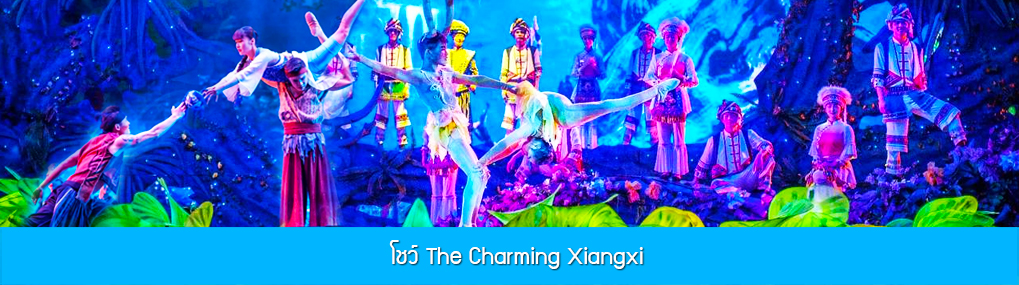 หลังอาหารนำท่านเดินทางเข้าที่พัก หรือท่านสามารถเลือกซื้อโปรแกรมเสริม เป็นบัตรชมการแสดง ชุด The Charming Xiangxi  หรือที่เรียกกันในหมู่นักท่องเที่ยวไทยว่า โชว์เม่ยลี่เซียงซี  เป็นการแสดงในโรงละครขนาดใหญ่ที่จุผู้ชมได้กว่า 3100 คน/รอบ ใช้ทุนสร้างกว่า 2,300 ล้านบาท เป็นหนึ่งในการแสดงที่น่าดูชมที่สุดในเมืองจางเจียเจี้ยะ แต่ละฉากการแสดงมีการออกแบบเวที ฉากประกอบที่พิถีพิถัน ประณีต และอลังการ ใช้ทีมงานนักแสดงหลายร้อยคน และระบบแสง สี เสียงที่ทันสมัยประกอบในการแสดง   อัตราค่าบริการสำหรับโปรแกรมเสริมการแสดงชุด The Charming Xiangxi  ท่านละ 2,000 บาท  ระยะเวลาที่ใช้ในการชมการแสดง ประมาณ 1 ชั่วโมง 40 นาที รวมเวลาเดินทางไป กลับ		ค่าบริการรวม ค่าบัตรเข้าชม ค่ารถรับ ส่ง และค่านำเที่ยวของไกด์ท้องถิ่น  พักที่  GUIYUANZHENPIN HOTEL/SAINA HEBAN HOTEL โรงแรมระดับ 4 ดาวหรือเทียบเท่าใน อุทยานหวู่หลิงหยวน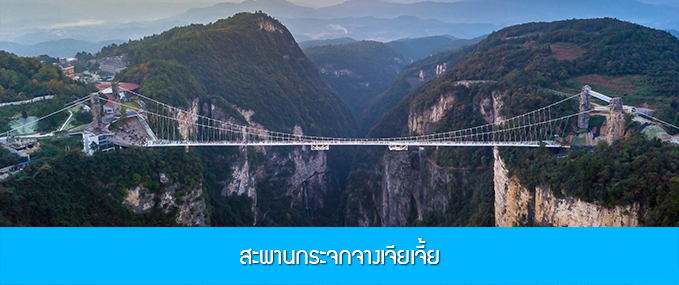 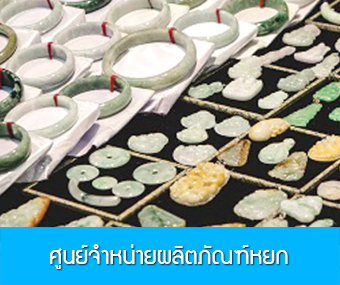 วันที่หก             เมืองจางเจียเจี้ย - เลือกซื้อโปรแกรมทัวร์เสริม(สะพานกระจกข้ามหุบเขาแกรนด์แคนยอน) – ร้านหยก- ร้านใบชา – เดินทางกลับเมืองหยีชัง เช้า		รับประทานอาหารเช้า ณ  ห้องอาหารของโรงแรมหลังอาหารให้ท่านพักผ่อนตามอัธยาศัยในโรงแรม หรือ ท่านสามารถเลือกซื้อโปรแกรมเสริมซึ่งเป็นโปรแกรมท่องเที่ยวที่ไม่ได้รวมอยู่ในรายการท่องเที่ยว ได้แก่โปรแกรมเที่ยวสะพานกระจกที่ถูกสร้างคร่อมหุบเขาที่สูงที่สุดในโลก สะพานกระจกจางเจียเจี้ย （张家界大峡谷玻璃桥） ในเขตอุทยานแกรนด์แคนย้อน ท้าทายท่านด้วยการเดินผ่าน สะพานพื้นกระจกใสที่มีความสูงจากพื้น 980 ฟุต โดยมีความยาวของสะพาน 400 เมตร  สะพานที่น่าหวาดเสียวแห่งนี้ออกแบบ โดย  Haim  Dotan วิศวกรชาวอิสราเอล โดยต้องการสร้างสะพานกระจกเพื่อเชื่อมยอดเขาสองยอดเข้าไว้ด้วยกัน สามารถรองรับนักท่องเที่ยวได้คราวละ 800 คนพร้อมกัน สะพานนี้เป็นอีกหนึ่งไฮไลท์สำหรับผู้มาเยือนจางเจียเจี้ย  		อัตราค่าบริการสำหรับโปรแกรมเสริมสะพานกระจก ท่านละ 2,000 บาท		ระยะเวลาที่ใช้ในการเที่ยวชมสะพาน ประมาณ 4 ชั่วโมง รวมเวลาเดินทางไป กลับ		ค่าบริการรวม ค่าบัตรเข้าชมสะพาน ค่ารถรับ ส่ง และค่านำเที่ยวของไกด์ท้องถิ่น  เที่ยง 		รับประทานอาหารกลางวัน ณ ภัตตาคาร จากนั้นนำท่านชม ศูนย์จำหน่ายผลิตภัณฑ์หยก อาทิ เครื่องประดับจำพวก กำไลข้อมือหยก แหวนหยก สร้อยคอหยก รวมทั้งเครื่อง ใช้ที่ทำจากหยก อาทิ หมอกรองคอหยก ที่รองเก้าอี้ที่ทำจากหยก ฯลฯ  จากนั้นนำท่านชม ศูนย์จำหน่ายผลิตใบชา  ให้ท่านได้ลิ้มรสน้ำชาขึ้นชื่อชนิดต่าง ๆ  ที่เป็นเครื่องดื่มที่มากด้วยสรรพคุณในการเสริมสร้างสุขภาพ อีกทั้งสามารถรักษาโรคภัยไข้เจ็บได้ เป็นสินค้าส่งออกตั้งแต่อดีตกระทั่งปัจจุบัน.....จากนั้นนำท่านเดินทางกลับเมืองหยีชัง (ใช้เวลาเดินทางราว 4 ชั่วโมงเศษ) ค่ำ 		รับประทานอาหารค่ำ ณ  ภัตตาคาร          พักที่  YICHANG MEIJI BOYUE HOTEL  โรงแรมระดับ 4 ดาวหรือเทียบเท่าในเมืองหยีชังวันที่เจ็ด	เมืองหยีชัง – เดินทางกลับกรุงเทพเช้า		รับประทานอาหารเช้า ณ  ห้องอาหารของโรงแรมหลังอาหารนำคณะเดินทางไปสนามบินซานเสีย เมืองหยีชัง  ทำการเช็คอินก่อนขึ้นเครื่อง11.20 น.	เหิรฟ้ากลับสู่ กรุงเทพฯ โดยสายการบิน QINGDAO AIRLINES เที่ยวบินที่ QW6191 (เที่ยวบินใช้เวลาบินประมาณ 3 ชั่วโมงเศษ) บริการอาหารและน้ำดื่มระหว่างเที่ยวบิน 13.35 น.	เดินทางกลับถึง ท่าอากาศยานดอนเมือง   กรุงเทพฯ  โดยสวัสดิภาพ พร้อมความประทับใจอัตรานี้รวม1. ค่าตั๋วเครื่องบินไป-กลับ ชั้นประหยัด และ ค่าภาษีสนามบิน และน้ำหนักกระเป๋าโหลดใต้ท้องเครื่องท่านละ 20 กิโลกรัม 2. ค่าโรงแรมที่พักตามรายการที่ระบุ ( ห้องพักได้ 2 ท่าน ในกรณีที่เดินทางด้วยกัน 3 ท่าน ทางโรงแรมจัดห้องพักให้ท่านแบบ 2 เตียงและมีเตียงเสริมให้ท่าน 1 เตียง )3. ค่าเข้าชมสถานที่ต่างๆ ตามที่รายการทัวร์ระบุ4. ค่าอาหารและเครื่องดื่มตามที่รายการทัวร์ระบุ5. ค่ารถรับส่งระหว่างนำเที่ยวตามที่รายการระบุ6. ค่าประกันอุบัติเหตุคุ้มครองในระหว่างการเดินทาง คุ้มครองในวงเงินท่านละ 1,000,000 บาท ค่า รักษาพยาบาลกรณีเกิดอุบัติเหตุวงเงินท่านละ 500,000 บาท ตามเงื่อนไขของกรมธรรม์ อัตรานี้ไม่รวม1. ค่าน้ำหนักกระเป๋าเฉพาะส่วนที่เกินจาก 20 กิโลกรัมตามที่สายการบินกำหนด2. ค่าธรรมเนียมในการทำหนังสือเดินทาง3. ค่าใช้จ่ายส่วนตัวนอกเหนือจากที่รายการทัวร์ระบุ เช่น ค่าอาหารและเครื่องดื่มที่สั่งเพิ่มเอง, ค่าโทรศัพท์, ค่าเช่าพอกเก็ตไวไฟ ฯลฯ4. ค่าทำใบอนุญาตที่กลับเข้าประเทศของคนต่างชาติหรือคนต่างด้าว5. ค่าภาษีมูลค่าเพิ่ม 7% และค่าภาษีบริการหัก ณ ที่จ่าย 3% (กรณีต้องการใบกำกับภาษี)6. ค่าทิปไกด์ คนขับรถ หัวหน้าทัวร์ 1,800 บาทต่อหนึ่งผู้เดินทาง** วีซ่าแบบหมู่คณะ ต้องไป-กลับพร้อมกรุ๊ป หากยกเลิกเดินทาง วีซ่าจะถูกยกเลิกทันที ไม่สามารถนำไปใช้กับการเดินทางครั้งอื่นๆได้  กรณียกเลิกเดินทาง ไม่สามารถคืนเงินค่าวีซ่าได้ทุกกรณี กรณีลูกค้ามีวีซ่าจีนแล้ว กรุณาแจ้งให้ทราบล่วงหน้า เงื่อนไขการจอง และยกเลิกทัวร์  1. แจ้งจำนวนผู้เดินทาง พร้อมชำระเงินมัดจำงวดแรก ท่านละ 10,000.- บาท ขึ้นอยู่กับโปรแกรมทัวร์ที่ท่านเลือกจอง หากท่านยกเลิกหลังการชำระค่ามัดจำแล้ว ทางบริษัทฯ ไม่สามารถคืนค่ามัดจำให้ท่านในทุกกรณี แต่ท่านสามารถหาผู้เดินทางใหม่มาใช้สิทธิ์แทนได้ โดยไม่ต้องเสียค่าใช้จ่ายใด ๆ    2. ชำระค่าทัวร์ส่วนที่เหลือ ก่อนการเดินทาง 20 วัน หากท่านยกเลิกหลังการชำระค่าทัวร์ทั้งหมดแล้ว ทางบริษัทฯ ไม่สามารถคืนค่าทัวร์ทั้งหมด หรือบางส่วนให้ท่านในทุกกรณี แต่ท่านสามารถหาผู้เดินทางใหม่มาใช้สิทธิ์แทนได้ โดยเสียค่าใช้จ่ายบางส่วนเพิ่ม เช่น ค่าวีซ่าสำหรับผู้ที่มาแทนท่าน และค่าเปลี่ยนชื่อที่ต้องจ่ายให้กับสาการบิน 3. เมื่อท่านเลือกวันเดินทาง และได้วางเงินมัดจำ หรือค่าทัวร์ทั้งหมดแล้ว ท่านไม่สามรถเลื่อนการเดินทางได้ หรือเปลี่ยนโปรแกรมทัวร์ได้ การเลื่อนหรือเปลี่ยนโปรแกรมทัวร์เท่ากับการยกเลิกทัวร์ ซึ่งทางบริษัทฯ จะไม่สามารถคืนเงินค่าทัวร์ หรือเงินมัดจำทัวร์ให้ท่านได้ เนื่องจากเป็นทัวร์ราคาโปรโมชั่น ตั๋วเครื่องบิน โรงแรม ทางบริษัทฯ ชำระเงินเต็มจำนวน จึงสามารถทำราคาโปรโมชั่นราคาถูกได้ ขอสงวนสิทธิ์ไม่คืนเงินในทุกกรณี ลูกค้าอ่านโปรแกรมและเงื่อนไขแล้วมัดจำถือว่าได้ยอมรับข้อตกลงในราคาทัวร์โปรโมชั่นนี้แล้ว      หมายเหตุ1. บริษัทฯ มีสิทธิ์ที่จะเปลี่ยนแปลงรายละเอียดบางประการในทัวร์นี้ เมื่อเกิดเหตุสุดวิสัยจนไม่อาจแก้ไขได้2. บริษัทฯ ไม่รับผิดชอบค่าเสียหายในเหตุการณ์ที่เกิดจากสายการบิน ภัยธรรมชาติ ปฏิวัติและอื่นๆ ที่อยู่นอกเหนือการควบคุมของทางบริษัทฯ หรือค่าใช้จ่ายเพิ่มเติมที่เกิดขึ้นทางตรงหรือทางอ้อม เช่น การเจ็บป่วย, การถูกทำร้าย, การสูญหาย, ความล่าช้า หรือจากอุบัติเหตุต่างๆ3. หากท่านถอนตัวก่อนรายการท่องเที่ยวจะสิ้นสุดลง ทางบริษัทฯ จะถือว่าท่านสละสิทธิ์และจะไม่คืนเงินค่าบริการที่ท่านได้ชำระไว้แล้วไม่ว่ากรณีใดๆ ทั้งสิ้น4. บริษัทฯ จะไม่รับผิดชอบต่อการห้ามออกนอกประเทศ หรือ ห้ามเข้าประเทศ อันเนื่องมาจากมีสิ่งผิดกฎหมาย หรือเอกสารเดินทางไม่ถูกต้อง หรือ การถูกปฏิเสธในกรณีอื่นๆ5. รายการทัวร์นี้เป็นเพียงข้อเสนอที่ต้องได้รับการยืนยันจากบริษัทฯ อีกครั้งหนึ่ง หลังจากได้รับการยืนยันที่นั่งจากสายการบิน และโรงแรมที่พักในต่างประเทศเป็นที่เรียบร้อย แต่อย่างไรก็ตามรายการนี้อาจเปลี่ยนแปลงได้ตามความเหมาะสม6. มัคคุเทศก์ พนักงาน และตัวแทนของบริษัทฯ ไม่มีสิทธิ์ในการให้คำสัญญาใดๆ ทั้งสิ้นแทนบริษัทฯ นอกจากมีเอกสารลงนามโดยผู้มีอำนาจของบริษัทฯ กำกับเท่านั้น7. หากไม่สามารถไปเที่ยวในสถานที่ที่ระบุในโปรแกรมได้ อันเนื่องมาจากธรรมชาติ ความล่าช้า และความผิดพลาดจากทางสายการบิน บริษัทฯ จะไม่มีการคืนเงินใดๆ ทั้งสิ้น แต่ทั้งนี้ทางบริษัทฯจะจัดหาสถานที่ท่องเที่ยวอื่นๆมาทดแทน โดยขอสงวนสิทธิ์การจัดหานี้โดยไม่แจ้งให้ทราบล่วงหน้า 
8. เมื่อท่านออกเดินทางไปกับคณะแล้ว ท่านงดการใช้บริการรายการใดรายการหนึ่ง หรือไม่เดินทางพร้อมคณะถือว่าท่านสละสิทธิ์ ไม่อาจเรียกร้องค่าบริการ และเงินมัดจำคืน ไม่ว่ากรณีใดๆ ทั้งสิ้น 9. ในกรณีที่ลูกค้าต้องซื้อตั๋วโดยสารรถทัวร์ หรือเครื่องบินภายในประเทศล่วงหน้า กรุณาติดต่อเจ้าหน้าที่ของบริษัท ฯ พร้อมขอคำยืนยันว่ากรุ๊ปสามารถออกเดินทางได้หรือไม่ มิเช่นนั้นทางบริษัทฯ จะไม่รับผิดชอบค่าใช้จ่ายใดๆ ทั้งสิ้นหนังสือเดินทางที่ไม่สามารถใช้เดินทางได้ - หนังสือเดินทางที่มีอายุเหลือไม่ถึง 6 เดือน  หมายถึงหนังสือเดินทางที่ใกล้จะหมดอายุ หากนับจากวันที่ต้องใช้เดินทางจนถึงวันหมดอายุ ถ้าน้อยกว่า 6 เดือนถือว่าใช้เดินทางไม่ได้ ท่านต้องไปทำเล่มใหม่ทันที- หนังสือเดินทางที่ชำรุด หมายถึงหนังสือเดินทางที่มีส่วนใดส่วนหนึ่งขาดหายหรือชำรุด เช่น หน้าแรกที่มีรูปและรายละเอียดของผู้เดินทางมีรอยฉีกขาด หรือขูดขีด หรือมีการแต้มสีหรือหมึกจนทำให้ไม่สามารถมองเห็นรายละเอียดได้ครบถ้วน  หน้าในเล่มหนังสือเดินทางขาดหายทั้งหน้า หรือบางส่วน ใช้กาวติดหน้าใดหน้าหนึ่งในเล่มจนไม่สามารถเปิดดูรายละเอียดได้ ล้วนถือว่าเป็นหนังสือเดินทางชำรุดที่ไม่สามารถใช้เดินทางได้ หมายเหตุ เพื่อหลีกเลี่ยงข้อผิดพลาดในเรื่องเอกสารการเดินทาง ซึ่งอาจยังผลให้ผู้เดินทางไม่สามารถเดินทางตามกำหนดได้  กรุณาส่งหนังสือเดินทางเล่มจริงของผู้เดินทางมาให้บริษัทฯ ตรวจสอบและจัดเตรียมแบบฟอร์มเข้า ออกประเทศให้เรียบร้อย โดยเจ้าหน้าที่จะคืนหนังสือเดินทางให้ท่านที่สนามบินในวันเดนทาง  สำหรับท่านผู้เดินทางที่ถือหนังสือเดินทางติดตัวไปสนามบินในวันเดินทาง กรุณาตรวจเช็คอีกครั้งก่อนเดินทางไปสนามบิน ว่าไม่หยิบผิดเล่ม ไม่หมดอายุ และไม่ชำรุด บริษัทฯ จะไม่รับผิดชอบใด ๆ หากหนังสือเดินทางของท่านมีปัญหาดังกล่าวจนทำให้ท่านเดินทางไม่ได้  วันแรก	  	ท่าอากาศยานดอนเมือง – เมืองหยีชัง วันที่สอง 	ล่องเรือชมเขื่อนสามผา – บ้านเกิดกวี ชวีหยวน  –สวนดอกท้อ อัตราค่าบริการอัตราค่าบริการอัตราค่าบริการอัตราค่าบริการวันเดินทางราคาทัวร์/ท่านราคาทัวร์เด็ก/ท่านราคาวันเดินทางพักห้องละ 2-3 ท่าน(อายุไม่เกิน 18 ปี)ห้องพักเดี่ยว1-7  เมษายน  6717,900  16,90018,900  17,9006,5008-14  เมษายน  6720,900  18,90021,900  19,9006,50015-21  เมษายน  6720,900  17,90020,900  18,9006,500